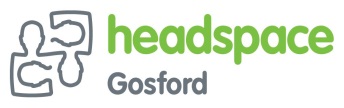 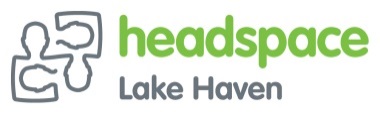 Please email your request to Silas.Pollard@health.nsw.gov.auany further enquiries, contact headspace Gosford on 02 43047870headspace Presentation Request Form              headspace Presentation Request Form              headspace Presentation Request Form              headspace Presentation Request Form              Organisation Name:Organisation Address:Name of Requester:Position of Requester:Phone (mobile):Email:Details of Request: Details of Request: Details of Request: Details of Request: Date of proposed event:Alternate date(if applicable)Event/Presentation Start Time: (from 9:30am)Event/Presentation Start Time: (from 9:30am)Date of proposed event:Alternate date(if applicable)Event/Presentation Start Time: (from 9:30am)Event/Presentation Start Time: (from 9:30am)Age range/year groupNumber of Participants:Number of Participants:What would you like us to do?       Please tick box/boxesWhat would you like us to do?       Please tick box/boxesWhat would you like us to do?       Please tick box/boxesWhat would you like us to do?       Please tick box/boxesPresentations Available (please select one only):Mental Health Presentation for large and small groups:□ Mental Health and headspace (this one off presentation provides a brief overview of the following topics: mental wellness; different types of mental health problems; tips for improving your mental health; common mental health problems such as anxiety, depression and stress; when and where to get help)* This is 45-60min interactive presentation that is youth friendly and have received very positive feedback Mental Health Literacy Presentations for small groups (class size)□ Stress (one off presentation of 30 – 45 min) □ Bullying (one off presentation of 30 - 45 min) □ Anxiety (one off presentation of 30 - 45 min) □ Depression (one off presentation of 30 - 45 min) All presentations appropriate for young people aged 12-25 yearsPresentations Available (please select one only):Mental Health Presentation for large and small groups:□ Mental Health and headspace (this one off presentation provides a brief overview of the following topics: mental wellness; different types of mental health problems; tips for improving your mental health; common mental health problems such as anxiety, depression and stress; when and where to get help)* This is 45-60min interactive presentation that is youth friendly and have received very positive feedback Mental Health Literacy Presentations for small groups (class size)□ Stress (one off presentation of 30 – 45 min) □ Bullying (one off presentation of 30 - 45 min) □ Anxiety (one off presentation of 30 - 45 min) □ Depression (one off presentation of 30 - 45 min) All presentations appropriate for young people aged 12-25 yearsPresentations Available (please select one only):Mental Health Presentation for large and small groups:□ Mental Health and headspace (this one off presentation provides a brief overview of the following topics: mental wellness; different types of mental health problems; tips for improving your mental health; common mental health problems such as anxiety, depression and stress; when and where to get help)* This is 45-60min interactive presentation that is youth friendly and have received very positive feedback Mental Health Literacy Presentations for small groups (class size)□ Stress (one off presentation of 30 – 45 min) □ Bullying (one off presentation of 30 - 45 min) □ Anxiety (one off presentation of 30 - 45 min) □ Depression (one off presentation of 30 - 45 min) All presentations appropriate for young people aged 12-25 yearsResources available at time of presentation (please tick):□ Disseminate Fact Sheets □ Disseminate merchandise (this may include items such as rulers; Frisbees; water bottles; pens etc.)**The requester is responsible for managing the way the merchandise is utilised by the young person during and after the presentation. *All requests will be subject to availability and approval process. You will be contacted to discuss your request.*All requests will be subject to availability and approval process. You will be contacted to discuss your request.*All requests will be subject to availability and approval process. You will be contacted to discuss your request.*All requests will be subject to availability and approval process. You will be contacted to discuss your request.